SNUDI-FO  31   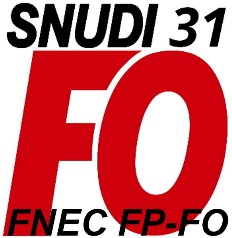 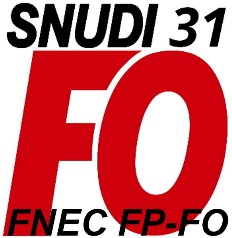 BULLETIN D’ADHESIONA retourner au SNUDI-FO 31, 93 boulevard de Suisse, 31200 TOULOUSE ou snudi.fo31@gmail.com  Tél : 05 61 47 89 55   NOM …………………………………………………………..Prénom ………………………………………………… Nom patronymique ………………………………………………………….……... Date de naissance ……/……/……. Adresse ……………………………………………………………………..……………………………………………..Complément d’adresse, bâtiment, appartement ..…………………………………………………………………………CP ………………………Ville ………….………………………………………………………………………..………Tél …………………………………….Mail ………………………………………………………………………….….Établissement ………………………………………………………..……………Ville ………………………………...Échelon :  ……..  Grade : □ classe normale   □ hors classe   □ classe exceptionnelle               Temps partiel : …………… % (cotisation au prorata)Fonction : □ Adjoint   □ Directeur   □ AESH    □ Remplaçant   □ Retraite    □ Autre : …………………………Déduction d’impôts (ou crédit d’impôt) : 66% de la cotisationAdhésion à l’année civile, pour une première adhésion, la cotisation est au prorata des mois restants.En gras, montant total ; souligné, montant mensuel ; en italique, montant arrondi après déduction fiscale.Ma cotisation s’élève à : ……………… €. Dans ma cotisation sont comprises une assistance juridique professionnelle et l’adhésion à l’AFOC (Association FO des Consommateurs).Mode de règlement :Par chèque(s) à l’ordre du SNUDI-FO 31, détail : ………chèque(s) de ……………… €Par CB   (sans frais) :  https://www.snudifo31.com/Syndiquez-vousPar prélèvements (sans frais) : en 1 fois □         4 fois □        mensuel □  (joindre un RIB et remplir le mandat)Par virement bancaire :  IBAN : FR05 2004 1010 1610 9314 1N03 759     BIC : PSSTFRPPTOUDate : .................................         Signature :Les informations recueillies sur ce formulaire sont enregistrées dans un fichier informatisé par le syndicat SNUD-FO 31. Elles sont conservées pendant la durée de votre adhésion plus une période de 3 ans et sont destinées à la direction de la communication de FO. Conformément à la loi « informatique et libertés », vous pouvez exercer votre droit d'accès aux données vous concernant et les faire rectifier en nous contactant : snudi.fo31@gmail.comEchelons1234567891011PE classe normale 
(et PsyEN)90 €7,50 €31€120 €10 €41 €126 €10,50 €43 €138 €11,50 €47 €144 €12 €49 €150 €12,50 €51 €162 €13,50 €55 €174 €14,50 €59 €186 €15,50 €63 €198 €16,50 €67 €210 €17,50 €71 €PE hors classe 180 €15 €61€198 €16,50 €67 €210 €17,50 €71 €222 €18,50 €75 €240 €20 €82 €252 €21 €86 €Instituteur Instituteur 144 €12 €49 €150 €12,50 €51 €168 €14 €57 €PE classe exceptionnelle 222 €18,50 €75 €240 €20 €82 €252 €21 €86 €270 €22,50 €92 €288 €24 €98 €PE Stagiaire 90 €7,50 €30,6 €90 €7,50 €30,6 €Enseignant contractuelEnseignant contractuel90 €                           7,50 €                    30,6 €90 €                           7,50 €                    30,6 €Retraité Retraité 96 €                                                   8 €                                            32,64€96 €                                                   8 €                                            32,64€96 €                                                   8 €                                            32,64€AESH 26 €   2,16 €                                                      8,84 €26 €   2,16 €                                                      8,84 €M2 alternantM2 alternant24 €                        2 €                       8,16 €24 €                        2 €                       8,16 €Congé parental, disponibilitéCongé parental, disponibilité36 €                                             3 €                                            12 €36 €                                             3 €                                            12 €36 €                                             3 €                                            12 €MANDAT DE PRELEVEMENT SEPA En signant ce formulaire de mandat, vous autorisez (A) le créancier à envoyer des instructions à votre banque pour débiter votre compte, et (B) votre banque à débiter votre compte conformément aux instructions du créancierVous bénéficiez du droit d'être remboursé par votre banque suivant les conditions décrites dans la convention que vous avez passée avec elle.Une demande de remboursement doit être présentée dans les 8 semaines suivant la date de débit de votre compte pour un prélèvement autorisé.CREANCIER : SNUDI Force Ouvrière 31, 93 bd de Suisse 31200 Toulouse                  Identifiant créancier SEPA     FR91ZZZ621694Débiteur : NOM, Prénom ……………………………………………………………………………………………………………………………………………………………Adresse ………………………………………………………………………………………………………………………………………………………………………………………Code postal ………………………………   Ville ………………………………………………………………………………………………………………………………………Le ……../….…/………………	A ………………………………………………….  Signature Ne pas oublier de joindre un RIB